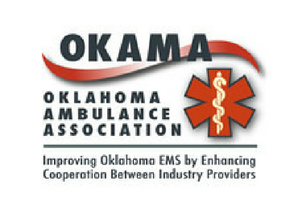 OKAMA Star of Life 2023Nominee ApplicationDeadline for return is May 19, 2023Please type or legibly print responses. Agency Name:  Address:  Your name   Phone Your email address Nominee name Nominee phone number  EmailHow long has this person worked for your service?    How long has this person worked in EMS? What position(s) does this person hold within your service? EMR / Dispatcher / EMT / AEMT / Paramedic / Office / Other: To qualify your nominees’ traits and abilities (or to describe an outstanding act they have performed), please attach a separate letter outlining why they have been selected as the Star of Life for your agency.Send us a minimum of three (3) high quality, high-resolution photographs with the nomination form. You should consider backgrounds of contrast or action shots that clearly show the nominees face. Photo size of 2-4MB is preferable. The program this year will be a business casual event held at the Post Oak Lodge in Tulsa, Ok. OKAMA has arranged for overnight rooms to be available to Stars and a guest. The availability is limited, and preference will be given to Stars from member organizations. Would your Star like a room? YES     NO    OKAMA will present each nominee with a commemorative Star of Life Shadow Box, Medallion, and Challenge coins during the awards ceremony on September 20, 2023.The OKAMA nomination committee will review all applications received by the May 19, 2023, deadline date and will decide as to which nominee will receive an all-expense paid trip to the American Ambulance Association Annual Conference, in the Fall of 2023, where they will represent Oklahoma at the American Ambulance Association Star of Life ceremony.Would you like for your nominee to be considered for this trip? YES  NO_What size shirt does your Star wear?Return an electronic/soft copy of this completed form, photos (3), letter of recommendation and registration form to:  okamastars1@gmail.com by May 19, 2023If you have further questions, please email to the address above or call Vanessa Brewington at 580-334-4269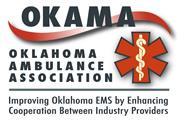                                                  2023                                                       OKAMA STARS OF LIFE                                                   Registration FormAs an OKAMA member there is no charge to your Star, his/her guest, and a representative from your agency.Registration Fees:OKAMA Member Stars (2) Free with one guest per star                                                               0OKAMA Member (with Star) Director or Designee                                            0Additional Stars                    $75.00 each                  X______Guests                                  $35.00 each                                       X______Non-MemberStars:                                   $150.00 each        X______1 Guest per Star:                 $75.00 each           X______Director or Designee:           $50.00 each           X______Additional guests                  $50.00 each           X______Total Due:This form must be returned by August 1, 2023, to         okamastars1@gmail.com   or call Vanessa at 580-334-4269 with the informationPayment due by August 1, 2023Please make all checks payable to:Oklahoma Ambulance Association2504 W. Owen K. Garriott   #320Enid, Oklahoma   73703